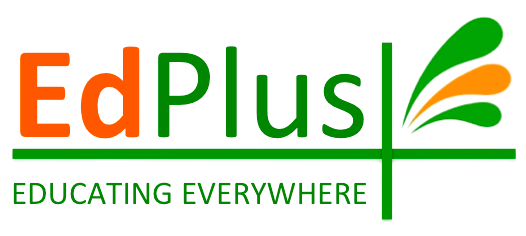 English Final Essay – July 2020Start: 10:15 AMDue 2 PMTheme: RelationshipsNumber of words: Min. 600Format: OpinionUsing examples from:Perks of Being a Wallflower,Last Boy/Last Girl in the World,a song/movie/poem,an experience of your own,write an opinion essay on one of the two following statements: #1As human beings, we are designed to be in relationships. We must seek out and develop trusting relationships with others if we want to live satisfying and full lives.or#2Relationships with others are unnecessary. Other people will always let us down. We can only trust ourselves.Make sure that you have a solid introduction including your own thesis statement, a supportive main body of text with at least 4 examples, and a conclusion that includes a solution to the problem about relationships.